Dragi iznajmljivači,Turističke zajednice južne Istre (TZ Barban, TZ Fažana, TZ Ližnjan, TZ Marčana, TZ Pula i TZ Vodnjan) pozivaju Vas na edukaciju koja će se održati u srijedu 21.veljače. s početkom u 16:00 sati (o mjestu održavanja svi prijavljeni biti će obaviješteni pravovremeno)Teme edukacije:NOVI TRENDOVI U OBITELJSKOM SMJEŠTAJUGosti obiteljskog smještaja - nove potrebe gostiju i kako im se prilagoditiSpecifičnosti poslovanja apartmana, kuća za odmor i soba u domaćinstvu - kako izabrati i postaviti poslovanje da bi povećali prihode; uštede, izmjene, politika cijena, ponuda,…Unapređenje poslovanja u radu s portalima - nove mogućnosti i trikovi za uspješnije poslovanje s portalimaNovi načini oglašavanja	- Facebook grupe za oglašavanje apartmana	- Google Map - nove mogućnosti	- mogućnosti vlastite web stranice	- nove tehnologijePrimjeri iz prakse uspješnih iznajmljivačaUpravljanje komentarima gostijuADMINISTRACIJA OBITELJSKOG SMJEŠTAJApregled zakonskih obveza malih iznajmljivačaaktualne teme - PDV, televizijska pretplata, izdavanje računa,…- novosti u propisima INTERAKTIVNI OKRUGLI STOL Predviđeno trajanje edukacije: 3 sata Predavač: Anamarija CicarelliSvi sudionici besplatno dobivaju bazu portala za oglašavanje.Molimo da svoj dolazak potvrdite najkasnije do 12.2.2018. na infovodnjan@gmail.com ili tic@liznjaninfo.hr (prilikom prijave napišite ime i prezime, adresu objekta koji se iznajmljuje i broj telefona)Lijep pozdrav, 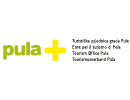 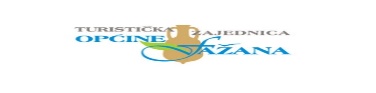 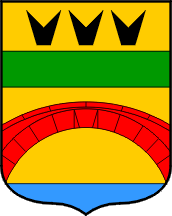 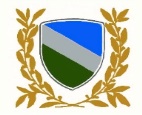 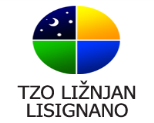 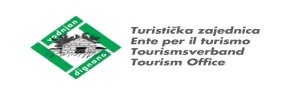 